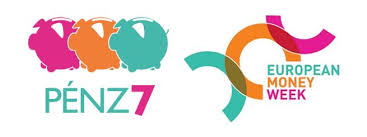 Lévay József Református Gimnázium és Diákotthon2018. március 5-9.Pénzügyi és vállalkozói témahétPROGRAMHétfő17.00 Kerekasztal beszélgetésBorsodi Vállalkozónők Mastermind CsoportKedd09:30	A jövő munkahelyei - kiállítás megnyitásaDóka Erzsébet, Rudolf Alexa11. B5, 6 óra 	Pénz7 rendhagyó tanóraKiss István, a 10-D osztály matematika-fizika tagozatosaiSzerda2. óra 	Pénz7 rendhagyó matematika óraPozsárné Szilágyi Erzsébet, a 11-D osztály matematika-fizika tagozatosai7. óra 	Pénz7 rendhagyó osztályfőnöki óraKissné Fodor Tímea, a 10-D osztályCsütörtök1,2 óra 	Melyiket kövesd: az eszed vagy a szíved?Pályaválasztási inputok bizonytalanoknak pályaorientációs tréningAdorján Adrien coach, a 11. évfolyam társadalomismeret fakultációsaiPéntek2. óra 	Pénz7 rendhagyó matematika óraSkultéty Zoltán Gáborné, a 11-A osztály tanulói7. óra 	Pénz7 rendhagyó osztályfőnöki óraa 11-D osztály tanulói és Dóka Erzsébet osztályfőnök16:30 	Cashflow Klub –Hogyan kerülj ki a mókuskerékből?Sárközi Tibor játékvezető közreműködésével